Your recent request for information is replicated below, together with our response.I am seeking the following information under the Freedom of Information (Scotland) Act 2002. The data I would like to request covers speeding offences and my request is based on the issue of road safety. 

Below I have outlined the data fields I’m interested in and I’d like to request the data for the 12 months from 1 January 2022 to 31 December 2022 (inclusive), and from 1 January 2023 to 31 October 2023 (inclusive). If possible, I’d like the data to be broken down by month-by-month to show:

1) How many speeding offences were detected by Police Scotland?Please be advised that recorded and detected crime statistics are publicly available.As such, in terms of Section 16 of the Freedom of Information (Scotland) Act 2002, I am refusing to provide you with the information sought.  Section 16 requires Police Scotland when refusing to provide such information because it is exempt, to provide you with a notice which: (a) states that it holds the information, (b) states that it is claiming an exemption, (c) specifies the exemption in question and (d) states, if that would not be otherwise apparent, why the exemption applies.  I can confirm that Police Scotland holds the information that you have requested and the exemption that I consider to be applicable is set out at Section 25(1) of the Act - information otherwise accessible:“Information which the applicant can reasonably obtain other than by requesting it under Section 1(1) is exempt information”	The information you are seeking is available on the Police Scotland website, via the following link: Crime data - Police Scotland – Group7
2) How many speeding offences detected by Police Scotland were cars?
3) How many speeding offences detected by Police Scotland were hybrid electric cars?
4) How many speeding offences detected by Police Scotland were fully electric cars?
5) How many speeding offences detected by Police Scotland were diesel cars?
6) How many speeding offences detected by Police Scotland were petrol cars?Having considered these questions in terms of the Act, I regret to inform you that I am unable to provide you with the information you have requested, as it would prove too costly to do so within the context of the fee regulations.  As you may be aware the current cost threshold is £600 and I estimate that it would cost well in excess of this amount to process your request. As such, and in terms of Section 16(4) of the Freedom of Information (Scotland) Act 2002 where Section 12(1) of the Act (Excessive Cost of Compliance) has been applied, this represents a refusal notice for the information sought.By way of explanation, the only way to provide an accurate response to your request would be to manually examine each relevant crime report to establish those which relate to cars and then subsequently their fuel type. Given the volume of reports, this is an exercise which I estimate would far exceed the cost limit set out in the Fees Regulations.We may be able to provide you with the make/model of vehicles regarding speeding offences detected by camera. However, vehicle fuel types are not recorded in this data. Should this be of interest, please submit a new request.  If you require any further assistance please contact us quoting the reference above.You can request a review of this response within the next 40 working days by email or by letter (Information Management - FOI, Police Scotland, Clyde Gateway, 2 French Street, Dalmarnock, G40 4EH).  Requests must include the reason for your dissatisfaction.If you remain dissatisfied following our review response, you can appeal to the Office of the Scottish Information Commissioner (OSIC) within 6 months - online, by email or by letter (OSIC, Kinburn Castle, Doubledykes Road, St Andrews, KY16 9DS).Following an OSIC appeal, you can appeal to the Court of Session on a point of law only. This response will be added to our Disclosure Log in seven days' time.Every effort has been taken to ensure our response is as accessible as possible. If you require this response to be provided in an alternative format, please let us know.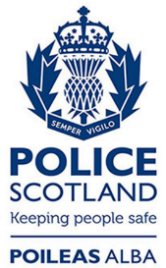 Freedom of Information ResponseOur reference:  FOI 23-2824Responded to:  17 November 2023